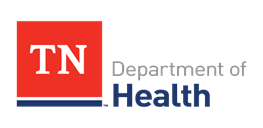 LISA PIERCEY, MD, MBA, FAAP                                                                           LEE  COMMISSIONER	   GOVERNORThe mission of the Tennessee Department of Health is to protect, promote  improve the health  prosperity of people in TennesseeAGENDA:Roll CallMinutes:Approval of Minutes from the March 23, 2022, and the May 16, 2022, Board MeetingReport from the Office of General Counsel:Conflict of Interest PolicyAdvisory Attorney ReportLegislative AffairsTennessee Professional Assistance Program (TNPAP):Recognition:School Approval:Applicant Approval:I/C Approval:OGC CasesContested Cases:Consent Orders: Agreed Orders: Committee ReportsAir AmbulanceClinical Issues CommitteeCoPECContinuing EducationInitial EducationDivision Reports:Director’s ReportEMS Medical Director’s ReportOld Business:New Business:EMS Board “wind down” processLink to Live Video Stream:https://tdh.streamingvideo.tn.gov/Mediasite/Play/2d2ab24da069438c9c4ef5518680a0581dEmergency Medical Services Board, June 15, 2022
Iris Room, First FloorPLEASE REMEMBER TO SILENCE YOUR ELECTRONIC DEVICES WHEN THE BOARD IS IN SESSION